          《在线课堂》学习单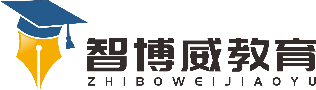 班级：              姓名：单元第六单元 小数的加减法课题整数加法运算定律推广到小数温故知新1.整数加法的运算定律有(　　　　)、(　　　　)。自主攀登2.计算:0.6+7.91+3.4+0.09。分析与解答:(1)从左往右依次运算:　0.6+7.91+3.4+0.09===(2)运用整数加法的交换律和结合律:　0.6+7.91+3.4+0.09===3.通过预习,我知道了,整数加法的交换律、结合律,减法的运算性质,对于小数加、减法(　　)适用。稳中有升4.填空。(1)6.7+4.95+3.3=6.7+　　+4.95(2)(1.38+1.75)+0.25=　　+(　　+　　)5.下面各题,怎样简便就怎样计算。1.88+2.3+3.7　　　　　　　　　　5.17-1.8-3.24.02-3.5+0.98　　	13.7+0.98+0.02+4.3说句心里话